2021 Budget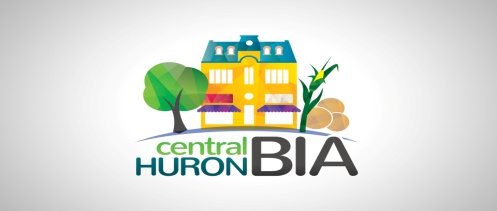 Incomes,Tax Levies						$27,000.00Associate Members (8)					$  1,200.00Retained Earnings & Surplus				$      						Total 	$28,200.00										Total Income	$28,200.00	Expenses								Beautification    Christmas Decorations -					$    850.00				Hanging Baskets & Street Planters			$ 3,000.00		Employee Wages (watering, Lights, odd jobs)		$ 3,000.00 			Planter Tender    (only need every 3 years, so work it into above $6,000.)							Total	$ 6,850.00											      		Balance	  	  $ 21,350.00Promotions   (Print items, prizes)AGM invitations					$      85.00Easter Egg Hunt						$      25.00  (donuts for winning family from Bartliffs)Spring Ladies Day Out					$    300.00    	Tiny Tot Parade						$      30.00	  Ladies Day Out - Christmas  Launch  			$    500.00Santa’s Coming to Town					$    500.00						Total  	$  1,440.00													Balance  	  $ 19,910.00		Events/SponsorshipsRevitalization Donation –handrails			$  1000.00   (requested Corrie’s Foodland to consider this)Remembrance Day Wreath				$      50.00AGM (advertising & food)				$    500.00OBIA Conference					$  1800.00				Total	$  3,350.00													Balance	 	   $ 16,560.00			Meeting Costs				Zoom Membership					$ 200.00													Total     $ 200.00		Balance	  	 $ 16,360.00Advertising – Google Ads, Facebook, local paper	Daytripping Magazine (Clinton Page)		$    450.00    (3 issues-use to advertise Clinton Open contest!)	Stops Along the Way				$    370.00   (2 issues-use to advertise Clinton Open contest!)	Easter Egg Hunt					$     50.00	Spring Ladies Day Out				$    300.00			Ladies Day -  Launch 				$    300.00			Santa’s Coming to Town				$     50.00						Total     $  1,520.00        		Balance   	$  14,840.00Other ExpensesNew Quickbooks for Treasurer 				$     305.27Memberships (OBIA)					$     250.00Website Costs (domain name, host)			$     800.00Financial Audit						$     800.00Radio (CKNX ads $282.50x3 station = $847.50/month)		$   5932.50	BIA pays for 7, Municipality (Angela’s events 4)							Total	$  8,087.77											Balance		 $  6,752.23Clinton is Open (Contests, advertising, signage, paint for back doors...)	Advertising:  Google, Facebook, Instagram		$    3,000.00                       Videos for Social Media                                    $        500.00Royal Treatment Program				$    3.400.00	       Contests, Give aways (Big Dig Dollars)	$       650.00				    		Total 	$    7,550.00										Balance	$     -797.77As we may need to assist with signage, painting back doors, flowers along front and back entrances to entice shoppers to stop, we will be approaching Council for additional funds, the amount to be determined.